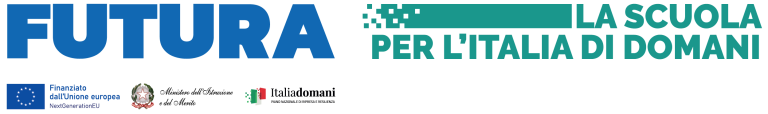 ISTITUTO COMPRENSIVO “ALCIDE DE GASPERI”VIA FORNARA N.1-  91025 MARSALA (TP) TEL. 0923-961292 - C.F. 82006360810 - C.M. TPIC81600VE-mail peo: tpic81600v@istruzione.it – pec: tpic81600v@pec.istruzione.it – www.icdegasperimarsala.edu.itALLEGATO “A” dell’avviso di selezione interna per il conferimento degli incarichi di COMPONENTE GRUPPO DI PROGETTO nel PNRR, Missione 4 – Istruzione e ricerca – Componente 1 – Potenziamento dell’offerta dei servizi di istruzione: dagli asili nido alle università – Investimento 3.1 “Nuove competenze e nuovi linguaggi”, finanziato dall’Unione europea – Next Generation EU – “Azioni di potenziamento delle competenze STEM e multilinguistiche”, DM 65/2023. Titolo del progetto: “Algoritmi e parole” –Codice progetto: M4C1I3.1-2023-1143-P-37696. CUP: E84D23005750006Il/la sottoscritto/a _______________________________________________________________________________________________ nato/a a _____________________________________________________________ il___________________________________________ residente a_____________________________________________________________ Provincia di ___________________________ Via/Piazza _______________________________________________________________________________________n. ____________ Codice Fiscale ___________________________________________________________________________________, in qualità di ___________________________________________________________________________________________________________________consapevole che la falsità in atti e le dichiarazioni mendaci sono punite ai sensi del codice penale e delle leggi speciali in materia e che, laddove dovesse emergere la non veridicità di quanto qui dichiarato, si avrà la decadenza dai benefici eventualmente ottenuti ai sensi dell’art. 75 del d.P.R. n. 445 del 28 dicembre 2000 e l’applicazione di ogni altra sanzione prevista dalla legge, nella predetta qualità, ai sensi e per gli effetti di cui agli artt. 46 e 47 del d.P.R. n. 445 del 28 dicembre 2000,CHIEDEdi essere ammesso/a a partecipare alla selezione per l’individuazione della figura di COMPONENTE GRUPPO DI PROGETTO per tutte le edizioni dei seguenti interventi (barrare uno o entrambi gli interventi):Intervento A Intervento B A tal fine, dichiara, sotto la propria responsabilità:che i recapiti presso i quali si intendono ricevere le comunicazioni sono i seguenti:residenza: _____________________________________________________________indirizzo posta elettronica ordinaria: ________________________________________indirizzo posta elettronica certificata (PEC): __________________________________numero di telefono: _____________________________________________________,autorizzando espressamente l’Istituzione scolastica all’utilizzo dei suddetti mezzi per effettuare le comunicazioni;di essere informato/a che l’Istituzione scolastica non sarà responsabile per il caso di dispersione di comunicazioni dipendente da mancata o inesatta indicazione dei recapiti di cui al comma 1, oppure da mancata o tardiva comunicazione del cambiamento degli stessi;di aver preso visione del Decreto e dell’Avviso e di accettare tutte le condizioni ivi contenute;di aver preso visione dell’informativa di cui all’art. 10 dell’Avviso;di prestare il proprio consenso, ai fini dell’espletamento della procedura in oggetto e del successivo conferimento dell’incarico, al trattamento dei propri dati personali ai sensi dell’art. 13 del Regolamento (UE) 2016/679 e del d.lgs. 30 giugno 2003, n. 196.Ai fini della partecipazione alla procedura in oggetto, il sottoscritto/aDICHIARA ALTRESÌdi possedere i requisiti di ammissione alla selezione in oggetto di cui all’art. 2 dell’Avviso e, nello specifico, di: avere la cittadinanza italiana o di uno degli Stati membri dell’Unione europea; avere il godimento dei diritti civili e politici; non essere stato escluso/a dall’elettorato politico attivo;possedere l’idoneità fisica allo svolgimento delle funzioni cui la presente procedura di selezione si riferisce;non aver riportato condanne penali e di non essere destinatario/a di provvedimenti che riguardano l’applicazione di misure di prevenzione, di decisioni civili e di provvedimenti amministrativi iscritti nel casellario giudiziale; non essere sottoposto/a a procedimenti penali;  non essere stato/a destituito/a o dispensato/a dall’impiego presso una Pubblica Amministrazione;non essere stato/a dichiarato/a decaduto/a o licenziato/a da un impiego statale;non trovarsi in situazione di incompatibilità, ai sensi di quanto previsto dal d.lgs. n. 39/2013 e dall’art. 53, del d.lgs. n. 165/2001; ovvero, nel caso in cui sussistano situazioni di incompatibilità, che le stesse sono le seguenti:_________________________________________________________________________________________________________________________________________________________________________________________________________________________________;non trovarsi in situazioni di conflitto di interessi, anche potenziale, ai sensi dell’art. 53, comma 14, del d.lgs. n. 165/2001, che possano interferire con l’esercizio dell’incarico;essere in possesso del requisito della particolare e comprovata specializzazione anche universitaria strettamente correlata al contenuto della prestazione richiesta;   xii       possedere il seguente titolo accademico o di studio richiesto nell’Avviso; Si allega alla presente: curriculum vitae debitamente sottoscritto;documento di riconoscimento; allegato B: dichiarazione titoli valutabili;										Allegato BData__________________      Firma _________________________________________  Luogo e dataFirma del Partecipante______________________________________________________DICHIARAZIONE TITOLI VALUTABILIPunteggioriservato al candidatoPunteggio attribuito dall’UfficioDiploma di laurea specialistica/magistrale pertinente  conseguito  presso …………………………………………………………………………….…………. Il …………………………. con la votazione di _________/_____________Diploma di laurea specialistica/magistrale  conseguito  presso …………………………………………………………………………….…………. Il …………………………. con la votazione di _________/_____________Diploma di laurea triennale  conseguito  presso …………………………………………………………………………….…………. Il …………………………. con la votazione di _________/_____________Diploma di scuola secondaria di secondo grado conseguito  presso …………………………………………………………………………….…………. Il …………………………. con la votazione di _________/_____________Corso post-laurea afferente la tipologia di incarico_______________________________________________  Competenze informatiche certificate_______________________________________________Pubblicazioni inerenti all’incarico richiesto______________________________________________ Esperienza di docenza in corsi di formazione attinenti all’incarico_____________________________________________________ Esperienze di progettazione, coordinamento organizzativo, valutazione, monitoraggio, autoanalisi di Istituto in altri progetti: ______________________________________________Esperienze professionali afferenti alla tipologia dell’incarico______________________________________________________ Totale punti 